Заключение       на проект решения окружного Совета депутатов муниципального образования «Зеленоградский городской округ» «О внесении изменений и дополнений в решение окружного Совета депутатов муниципального образования «Зеленоградский городской округ» от 19 декабря 2018 года № 269 «О бюджете муниципального образования «Зеленоградский городской округ» на 2019 год и плановый период 2020 и 2021 годов»13.11. 2019 г.                                             		                                              г. ЗеленоградскКонтрольно-счетной комиссией муниципального образования «Зеленоградский городской округ» подготовлено заключение в соответствии с требованиями:-   статьи 264.4 Бюджетного кодекса РФ;- статьи 19 Положения о бюджетном процессе в муниципальном образовании «Зеленоградский городской округ», утвержденного решением окружного Совета депутатов МО «Зеленоградский городской округ» от 16.12.2015 г. № 330.Заключение подготовлено на основании данных:            - проекта решения  окружного Совета депутатов муниципального образования «Зеленоградский городской округ» «О внесении изменений и дополнений в решение окружного Совета депутатов муниципального образования «Зеленоградский городской округ» от 19 декабря 2018 года № 269 «О бюджете муниципального образования «Зеленоградский городской округ» на 2019 год и плановый период 2020 и 2021 годов», внесенного на рассмотрение администрацией муниципального образования «Зеленоградский городской округ» за вх. № 337 от 12.11.2019 г. Основные характеристики бюджета муниципального образования «Зеленоградский городской округ»Представленным проектом решения предлагается изменить основные параметры муниципального бюджета 2019 года в следующих объемах:1.  Доходы бюджета планируются в сумме 1479159,17 тыс. рублей, изменения с предыдущим решением +2080,65 тыс. рублей за счет поступившей финансовой помощи из областного бюджета.2.  Дефицит не изменился и составляет 204789,14 тыс. рублей.3. Расходы бюджета планируются в сумме 1683948,31 тысяч рублей, изменения с предыдущим решением +2080,65 тыс. рублей.Распределение изменений расходов бюджета уточняются по следующим муниципальным программам: «Муниципальное управление» -1753,79 тыс. руб.; «Образование» +11750,3 тыс. рублей; «Культура» +1872,55 тыс. рублей; «Жилищно-коммунальное хозяйство» +45754,28 тыс.   рублей;  «Сельское хозяйство» +453,91 тыс. рублей;  Эффективные финансы +804,0 тыс. рублей; «Безопасность» -1000,0 тыс. рублей;  «Непрограммные направления расходов» -55800,6 тыс. рублей.2. Доходы2.1. Налоговые и неналоговые доходы тыс. рублей. Общая сумма налоговых и неналоговых доходов не изменяется, а перераспределение изменений доходов уточняются по следующим доходным источникам: 2.2. Безвозмездные поступленияИзменения вносятся в следующие статьи доходов:         В строке «Безвозмездные поступления от других бюджетов бюджетной системы Российской Федерации (межбюджетные субсидии) величина изменений – 636996,54 рублей. По информации комитета по финансам и бюджету администрации Зеленоградский городской округ изменения строки в сравнении с утвержденными назначения является технической ошибкой (опечаткой). 3.РасходыРасходная часть бюджета увеличивается на 2080,65 тысяч рублей.Кроме этого изменения расходов бюджета уточняются по следующим муниципальным программа и непрограммным расходам:         Таким образом, в результате предлагаемых изменений: - прогнозируемый общий объем доходов бюджета муниципального образования «Зеленоградский городской округ» составит – 1479159,17 тыс. рублей;- общий объем расходов бюджета муниципального образования «Зеленоградский городской округ» составит – 1683948,31 тыс. рублей;- предельный размер дефицита бюджета муниципального образования «Зеленоградский городской округ» – в сумме 204789,14 тыс. рублей.Контрольно-счетная комиссия муниципального образования «Зеленоградский городской округ» считает, что предложенный проект решения не противоречит действующему законодательству и может быть рассмотрен на заседании окружного Совета депутатов муниципального образования «Зеленоградский городской округ».Председатель КСКМО «Зеленоградский городской округ»                                                           И.С. Афанасьева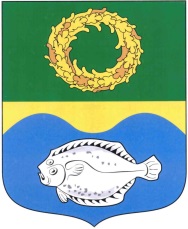 Российская  Федерация                                  Калининградская  область  окружной СОВЕТ ДЕПУТАТОВКОНТРОЛЬНО-СЧЕТНАЯ КОМИССИЯМУНИЦИПАЛЬНОГО ОБРАЗОВАНИЯ«Зеленоградский городской округ»Статья доходов (указываются изменяемые статьи)Предлагаемые изменения в соответствии с проектом решенияУтвержденные назначения в соответствии с решением № 321 от 04.09. 2019г.Величина измененияНалоговые доходы  422600,00427100,004500,00Налог на совокупный доход49600,0047600,002000,00Единый налог, взимаемый в связи с применением упрощенной системы налогообложения30000,0027000,003000,00Единый налог, взимаемый с налогоплательщиков, выбравших в качестве объекта налогообложения доходы21550,0017710,003840,00Единый налог, взимаемый с налогоплательщиков, выбравших в качестве объекта налогообложения доходы, уменьшенные на величину расходов8450,009290,00-840,00Единый налог на вмененный доход для отдельных видов деятельности18000,0019000,00-1000,00Единый сельскохозяйственный налог500,00600,00-100,00Налог, взимаемый в связи с применением патентной системы налогообложения1100,001000,00100,00Налог на имущество32000,0032500,00500,00Налог на имущество организаций20000,0020500,00-500,00Земельный налог67000,0072000,00-5000,00Государственная пошлина и сборы3000,004000,00-1000,00Государственная пошлина по делам, рассматриваемым в судах общей юрисдикции, мировыми судьями (за исключением Верховного Суда Российской Федерации)3000,004000,00-1000,00Неналоговые доходы131732,60127232,604500,00Доходы от использования имущества, находящегося в государственной и муниципальной собственности70500,0071000,00- 500,00Прочие поступления от использования имущества, находящегося в собственности городских округов (за исключением имущества муниципальных бюджетных и автономных учреждений, а также имущества муниципальных унитарных предприятий, в том числе казенных)1500,002000,00-500,00Доходы от продажи материальных и нематериальных активов24000,0017000,007000,00Доходы от продажи земельных участков, государственная собственность на которые не разграничена и которые расположены в границах городских округов12750,005000,007750,00Доходы от продажи земельных участков, находящихся в собственности городских округов (за исключением земельных участков муниципальных бюджетных и автономных учреждений)9250,0010000,00-750,00Штрафы, санкции, возмещение ущерба4500,006500,00-2000,00Всего доходов554332,60554332,60-Статья доходов (указываются изменяемые статьи)Предлагаемые изменения в соответствии с проектом решенияУтвержденные назначения в соответствии с решением №334 от 27.09. 2019г.Величина измененияБезвозмездные поступления 924826,57922745,922080,65Безвозмездные поступления от других бюджетов бюджетной системы Российской Федерации924826,571561823,11-636996,54Субсидии бюджетам бюджетной системы Российской Федерации (межбюджетные субсидии) 218346,39216265,742080,65Субвенции бюджетам бюджетной системы Российской Федерации456245,42456245,42-Всего доходов924826,57922745,922080,65Статья доходов (указываются изменения и дополнения статьи)Предлагаемые изменения в соответствии с проектом решения Утвержденные назначения в соответствии с решением № 334 от 27.09. 2019г.Величина измененияМУНИЦИПАЛЬНОЕ УПРАВЛЕНИЕ94048,1895801,97-1753,79Муниципальная программа "Эффективное муниципальное управление" 94048,1895801,97-1753,79Подпрограмма "Развитие местного самоуправления"57230,5159434,80-2204,29Основное мероприятие "Финансовое обеспечение исполнительных органов муниципальной власти"57230,5159434,80-2204,29Расходы на обеспечение функций муниципальных органов57230,5159434,80-2204,29Расходы на выплаты персоналу в целях обеспечения выполнения функций государственными (муниципальными) органами, казенными учреждениями, органами управления государственными внебюджетными фондами48449,1451663,40-3214,26Закупка товаров, работ и услуг для государственных (муниципальных) нужд8327,297373,70953,59Иные бюджетные ассигнования454,08397,7056,38Подпрограмма «Обеспечение и совершенствование услуг казенными учреждениями»33291,0933291,09-Закупка товаров, работ и услуг для государственных (муниципальных) нужд4129,374415,87-286,50Обеспечение деятельности муниципальных учреждений, обеспечивающих организацию предоставления государственных и муниципальных услуг по принципу «одного окна»12064,3912064,39-Расходы на выплаты персоналу в целях обеспечения выполнения функций государственными (муниципальными) органами, казенными учреждениями, органами управления государственными внебюджетными фондами10048,269910,76137,50Закупка товаров, работ и услуг для государственных (муниципальных) нужд1986,132123,63-137,50Отдельные мероприятия муниципальной программы3526,583076,08450,50Выполнение других общегосударственных задач1736,581286,08450,50Закупка товаров, работ и услуг для государственных (муниципальных) нужд1710,581260,08450,50ОБРАЗОВАНИЕ680134,32668384,0211750,30Муниципальная программа "Развитие образования "680134,32668384,0211750,30Подпрограмма "Развитие дошкольного образования"386620,25378386,298233,96Основное мероприятие "Обеспечение присмотра и ухода за детьми в муниципальных дошкольных организациях и содержание муниципального имущества"66795,7956680,0710115,72Финансовое обеспечение получения дошкольного образования в муниципальных дошкольных образовательных организациях66795,7956680,0710115,72Закупка товаров, работ и услуг для государственных (муниципальных) нужд6731,391615,675115,72Предоставление субсидий бюджетным, автономным учреждениям и иным некоммерческим организациям60064,4055064,405000,00Создание дополнительных мест для детей в возрасте от 2 месяцев до 3 лет в образовательных организациях, осуществляющих образовательную деятельность по образовательным программам дошкольного образования226000,00227881,76-1881,76Капитальные вложения в объекты государственной (муниципальной) собственности226000,00227881,76-1881,76Подпрограмма «Развитие начального общего, основного общего, среднего общего образования»216835,90212287,494548,41Основное мероприятие «Предоставление муниципальных услуг в части обеспечения начального общего, основного общего и среднего общего образования»72867,3468318,934548,41Субсидии на финансовое обеспечение муниципального задания на предоставление муниципальных услуг (выполнение работ) по общему образованию72867,3468318,934548,41Закупка товаров, работ и услуг для государственных (муниципальных) нужд3132,3083,893048,41Предоставление субсидий бюджетным, автономным учреждениям и иным некоммерческим организациям69735,0468235,041500,00Подпрограмма «Развитие дополнительного образования»46656,8048016,99-1360,19Основное мероприятие «Предоставление дополнительного образования»45657,7547017,94-1360,19Субсидии на финансовое обеспечение муниципального задания на предоставление муниципальных услуг (выполнение работ) по дополнительному образованию45657,7547017,94-1360,19Предоставление субсидий бюджетным, автономным учреждениям и иным некоммерческим организациям36517,5339517,53-3000,00Закупка товаров, работ и услуг для государственных (муниципальных) нужд3281,511641,701639,81Отдельные мероприятия муниципальной программы30021,3729693,25328,12Модернизация автобусного парка муниципальных образований, осуществляющих бесплатную перевозку обучающихся к месту учебы5369,33-5369,33Закупка товаров, работ и услуг для государственных (муниципальных) нужд5369,33-5369,33Основное мероприятие «Финансовое обеспечение охраны объектов образования»10092,359764,23328,12Расходы на обеспечение функций муниципальных органов10092,359764,23328,12Расходы на выплаты персоналу в целях обеспечения выполнения функций государственными (муниципальными) органами, казенными учреждениями, органами управления государственными внебюджетными фондами9015,698700,00315,69Закупка товаров, работ и услуг для государственных (муниципальных) нужд1064,911052,2812,63Иные бюджетные ассигнования11,7511,250,50СОЦИАЛЬНАЯ ПОЛИТИКА32795,1432795,14-Подпрограмма «Совершенствование мер социальной поддержки детей и семей с детьми»11649,8311749,83-100,00Расходы на выплаты персоналу в целях обеспечения выполнения функций государственными (муниципальными) органами, казенными учреждениями, органами управления государственными внебюджетными фондами695,40535,40160,00Закупка товаров, работ и услуг для государственных (муниципальных) нужд183,60343,6-160,00Социальное обслуживание граждан пожилого возраста и инвалидов3276,803526,80-250,00КУЛЬТУРА65342,1563469,601872,55Муниципальная программа «Развитие культуры»65342,1563469,601872,55Подпрограмма «Развитие культурно-досуговой деятельности учреждений МО «Зеленоградский городской округ»  43972,9943569,70403,29Основное мероприятие «Осуществление культурно-досугового обслуживания населения, проживающего на территории МО «Зеленоградский городской округ»43972,9943569,70403,29Расходы на обеспечение деятельности (оказание услуг) учреждений культуры43972,9943569,70403,29Закупка товаров, работ и услуг для государственных (муниципальных) нужд1932,991529,70403,29Подпрограмма «Развитие и совершенствование библиотечной системы»15379,9514390,07989,88Основное мероприятие «Осуществление библиотечного, библиографического и информационного обслуживания пользователей библиотеки»15379,9514390,07989,88Расходы на обеспечение деятельности (оказание услуг) библиотек15379,9514390,07989,88Закупка товаров, работ и услуг для государственных (муниципальных) нужд1409,95420,07989,88Отдельные мероприятия муниципальной программы1889,211409,83479,38Расходы на выплаты персоналу в целях обеспечения выполнения функций государственными (муниципальными) органами, казенными учреждениями, органами управления государственными внебюджетными фондами225,81189,8136,00Закупка товаров, работ и услуг для государственных (муниципальных) нужд474,19510,19-36,00Добавилась строка:Ремонт памятников и мемориалов479,38-479,19Капитальные вложения в объекты государственной (муниципальной) собственности479,38-479,19ЖИЛИЩНО-КОММУНАЛЬНОЕ ХОЗЯЙСТВО467256,62421502,3445754,28Муниципальная программа «Ремонт автомобильных дорог муниципального значения в сельских населенных пунктах»19751,6514270,535481,12Капитальный ремонт и ремонт автомобильных дорог муниципального значения6751,651270,535481,12Закупка товаров, работ и услуг для государственных (муниципальных) нужд6751,651270,535481,12Основное мероприятие «Мероприятия по реализации программы конкретных дел»16533,0016553,00-Закупка товаров, работ и услуг для государственных (муниципальных) нужд13997,6714763,99-766,32Капитальные вложения в объекты государственной (муниципальной) собственности2535,331769,01766,32Основное мероприятие "Благоустройство территории муниципального образования "Зеленоградский городской округ"119263,8494865,6224398,22Закупка товаров, работ и услуг для государственных (муниципальных) нужд83120,6056422,6426697,96Предоставление субсидий бюджетным, автономным учреждениям и иным некоммерческим организациям36143,0238442,76-2299,74Содержание морских пляжей в границах муниципальных образований Калининградской области12501,6811552,77948,91Закупка товаров, работ и услуг для государственных (муниципальных) нужд7460,387405,1855,20Предоставление субсидий бюджетным, автономным учреждениям и иным некоммерческим организациям5041,304147,59893,71Основное мероприятие "Озеленение территории муниципального образования "Зеленоградский городской округ"14328,5210931,103397,42Содержание муниципального казенного учреждения «Зеленоградский городской округ» «Плантаже»21048,9021048,90-Закупка товаров, работ и услуг для государственных (муниципальных) нужд4668,534679,50-10,97Иные бюджетные ассигнования29,1718,2010,97Муниципальная программа "Развитие жилищно-коммунального хозяйства"46387,1615621,3130765,85Основное мероприятие «Оплата капитального ремонта жилого фонда»7474,697527,6052,91Добавилась строка:Осуществление ежемесячных платежей за капитальный ремонт муниципальных квартир2000,00-2000,00Добавилась строка:Ремонт жилого фонда5374,69-5374,69Основное мероприятие» Развитие коммунального хозяйства»19601,1815621,313979,87Закупка товаров, работ и услуг для государственных (муниципальных) нужд9755,916245,403510,51Капитальные вложения в объекты государственной (муниципальной) собственности469,44-469,44Основное мероприятие " Газификация объектов городского округа"1302,29558,5743,79Муниципальная программа "Формирование современной городской среды муниципального образования "Зеленоградский городской округ"202361,22201981,22380,00Основное мероприятие "Создание комфортной городской среды"202361,22201981,22380,00Закупка товаров, работ и услуг для государственных (муниципальных) нужд2611,00-2611,00Капитальные вложения в объекты государственной (муниципальной) собственности119798,92122409,922611,00Закупка товаров, работ и услуг для государственных (муниципальных) нужд574,41-574,41Капитальные вложения в объекты государственной (муниципальной) собственности78996,8979571,30-574,41Реализация проектов создания комфортной городской среды в малых городах-победителях Всероссийского конкурса лучших проектов создания комфортной городской среды122409,92112867,809542,12Добавилась строка:Формирование современной городской среды на благоустройство дворовых территорий (средства местного бюджета)380,00-380,00Добавилась строка:Муниципальная программа «Ремонт существующих и строительство новых контейнерных площадок на территории муниципального образования «Зеленоградский городской округ»2080,65-2080,65Добавилась строка:Основное мероприятие «Приобретение контейнеров для накопления твердых коммунальных отходов»2080,65-2080,65Добавилась строка:Осуществление благоустройства территорий2080,65-2080,65СЕЛЬСКОЕ ХОЗЯЙСТВО199861,43199407,52453,91Муниципальная программа "Развитие сельского хозяйства на территории МО "Зеленоградский городской округ"199861,43199407,52453,91Отдельные мероприятия муниципальной программы6632,096178,19453,91Основное мероприятие «Финансовое обеспечение исполнительного органа муниципальной власти»3664,193137,29526,90Расходы на выплату персоналу в целях обеспечения выполнения функций государственными (муниципальными) органами, казенными учреждениями, органами управления государственными внебюджетными фондами3124,572598,98525,59Закупка товаров, работ и услуг для государственных (муниципальных) нужд522,62516,316,31Иные бюджетные ассигнования17,0022,00-5,00Основное мероприятие "Организация участия в сельскохозяйственной выставке "Балтийское поле"337,90410,90-73,00РАЗВИТИЕ ГРАЖДАНСКОГО ОБЩЕСТВА16984,6016984,60-Муниципальная программа «Развитие гражданского общества»16770,3016720,3050,00Основное мероприятие «Финансовое обеспечение исполнительного органа муниципальной власти»8291,908183,90108,00Расходы на выплату персоналу в целях обеспечения выполнения функций государственными (муниципальными) органами, казенными учреждениями, органами управления государственными внебюджетными фондами7273,776954,90318,87Закупка товаров, работ и услуг для государственных (муниципальных) нужд1013,001227,00-214,00Иные бюджетные ассигнования5,132,003,13Основное мероприятие «Депутаты окружного Совета»1513,001571,00-58,00Основное мероприятие «Представительские и прочие расходы»200,00250,00-50,00ЭФФЕКТИВНЫЕ ФИНАНСЫ11461,2010657,20804,00Муниципальная программа «Эффективные финансы»11461,2010657,20804,00Отдельные мероприятия муниципальной программы11461,2010657,20804,00Основное мероприятия «Организация бюджетного процесса»1074,00552,00522,00Основное мероприятия «Финансовое обеспечение исполнительного органа муниципальной власти»10387,2010105,20282,00Расходы на выплату персоналу в целях обеспечения выполнения функций государственными (муниципальными) органами, казенными учреждениями, органами управления государственными внебюджетными фондами9053,348771,34282,00Закупка товаров, работ и услуг для государственных (муниципальных) нужд1277,341261,7015,64Иные бюджетные ассигнования6,8622,50-15,64БЕЗОПАСНОСТЬ5694,206694,20-1000,00Основное мероприятие «Развитие и обслуживание системы АПК «Безопасный город»1539,002539,00-1000,00ЭКОНОМИКА4815,734815,73-Организация и проведение работ по паспортизации, технической инвентаризации объектов недвижимости»773,08700,0073,08Организация работ по межеванию земельных участков226,92300,0073,08Непрограммное направление расходов105554,74161355,34-55800,60Адресный инвестиционный перечень объектов капитального вложения в объекты муниципальной собственности 87054,74142855,34-55800,60ИТОГО1683948,311681867,662080,65